Compétence : Aborder le principe alphabétique.Consigne : Je découpe les lettres et je les colle pour reconstituer le titre. Je colorie les lapins.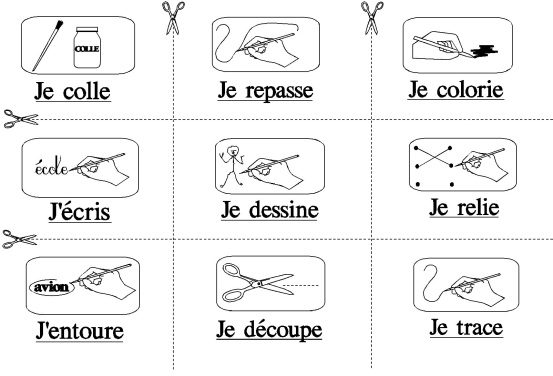 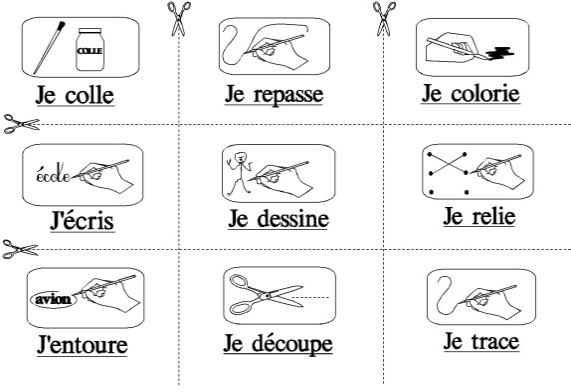 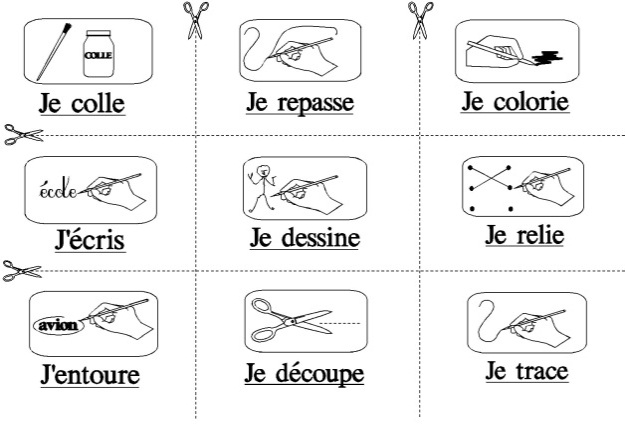 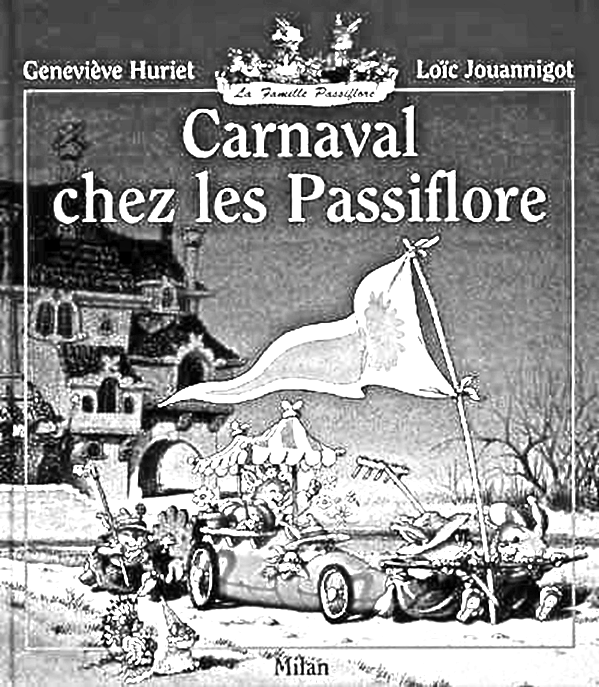 Prénom :Date :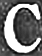 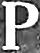 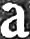 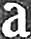 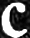 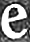 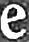 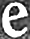 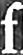 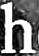 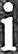 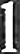 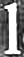 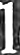 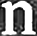 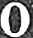 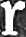 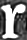 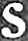 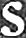 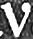 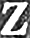 